Эссе.  Моя педагогическая философия.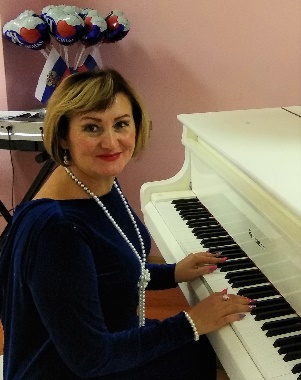 Музыка – единственный всемирный язык …Его не надо переводить …На нём душа говорит с душою …Бертольд Ауэрбах.  Часто перечитывая афоризмы и высказывания знаменитых людей, я понимаю, как точно они сумели заметить и передать в словах все тонкости воздействия музыки на человека, на его душу. Так, ещё древнегреческий философ Аристотель говорил: «Музыка способна оказывать известное воздействие на этическую сторону души» и раз музыка обладает такими свойствами, то, очевидно, она должна быть включена в число предметов воспитания детей. И это бесспорная мудрость человека, понимающего великую силу музыки! Знаменитый педагог В. А. Сухомлинский отмечал, что «музыка объединяет моральную, эмоциональную и эстетическую сферы человека. Музыка — это язык чувств». Именно в процессе восприятия музыки могут рождаться такие чувства, как восторг, воодушевление, радость, настороженность, жалость. А для ребёнка это могут быть чувства ещё неведомые, не пережитые — напряжение, волнение, сопереживание. Какая же ответственность лежит на тех, кто вводит детей в этот мир…   В этот мир – мир музыки! И он прекрасен.    С самого раннего детства нас окружает музыка…   Когда мне было 4 года, я приходила к маме на работу, брала в руки расчёску и пела: «Ах, Арлекина, Арлекина …», известную уже  на тот момент песню Аллы Пугачёвой, и мечтала быть артисткой! Дома, катаясь в носочках, перед телевизором, где шло фигурное катание, я мечтала стать фигуристкой. А в детском саду, на музыкальных занятиях, восторженно смотрела на своего музыкального руководителя и тоже мечтала: «Вырасту и тоже буду музыкальным руководителем, так же буду играть на пианино, петь с ребятами»! Мне хотелось поскорее вырасти и осуществить свою волшебную мечту!    Окончила музыкальную школу по классу фортепиано, музыкальное училище и наконец-то попала в волшебную страну, под названием «Детский сад»! Моя мечта наконец-то сбылась! С головой окунувшись в эту прекрасную работу, я была счастлива и понимала, что лучше профессии не найти. Дети всегда приходят на музыку с удовольствием. Любят, и петь, и танцевать, и играть на музыкальных инструментах! Ведь это так здорово - работать с детьми. Но тогда, я и не подозревала, какой это труд.     Прошли годы, и вот судьбе было так угодно, чтобы я оказалась за тысячи километров от родного городка в этом удивительном городе – городе - Герое Туле, где я познакомилась с интересными людьми.     За время работы в детском саду, я поняла, что педагог – это не профессия, а скорее призвание. Это высокая миссия, предназначение которой – сотворение личности. Жизнь в педагогической профессии – это неустанный труд души. И именно жизнь в профессии, а не работа в образовательном учреждении. Я часто задавала себе вопрос: «Что является стимулом в моей работе? Любовь к детям? Их любовь ко мне?» Да, безусловно! Но в первую очередь – ощущение того, что я нужна этим детям, что им со мной интересно. Надеюсь, что получится сделать своих воспитанников добрее, мудрее, научить видеть прекрасное вокруг, быть чуткими к чужим проблемам, искренними и открытыми в своих чувствах. Быть может, задача не из простых, но у меня есть мощный союзник – Музыка. Ведь сила музыки фантастична. Эта сила заставляет плакать, смеяться, размышлять и переживать, творчески мыслить.Считаю свою профессию очень важной, так как участвую в формировании полноценной духовной личности маленького человека. Моя задача помочь ребятам увидеть и раскрыть тот творческий потенциал, который заложен в них природой. Пускай они не станут музыкантами, или певцами, или танцорами, а выберут свой путь, не связанный с искусством, но я уверена, что они вырастают добрыми, культурными и отзывчивыми людьми, патриотами своей страны, и поможет им в этом МУЗЫКА!  Я очень благодарна своим родителям, бабушкам, дедушкам, что дали мне возможность осуществить когда-то мечту маленькой девочки.  Свое эссе я хотела бы закончить словами известного музыковеда! Выдающийся музыкант, искусствовед, профессор Стокгольмской академии музыки, автор книги «Тайны гениев» Михаил Казиник сказал: «Если вы хотите, чтобы ваши дети сделали первый возможный шаг к Нобелевской премии, начинайте не с химии, а с музыки. Ибо абсолютное большинство Нобелевских лауреатов в детстве были окружены музыкой. Ибо музыка - пища для мозга, в структурах музыки скрыты все последующие научные открытия. И Эйнштейн со скрипкой, и Планк у рояля - не случайность, не прихоть, а Божественная необходимость».   Да!  Мечты сбываются! И надо всегда мечтать о великом!!!Жукова Алеся Игорьевна.